May 31, 2017									In Re:	C-2016-2437295(SEE ATTACHED LIST)Pennsylvania Public Utility Commission, Bureau of Investigation & Enforcementv.Peoples Natural Gas Co. LLC – Equitable DivisionVarious Violation(s)Hearing Notice	This is to inform you that a hearing on the above-captioned case will be held as follows:Type:		Initial HearingDate: 		Wednesday, November 1, 2017		Thursday, November 2, 2017Time:		10:00 a.m. each dayLocation:	Hearing Room 2Plaza LevelCommonwealth Keystone Building400 North StreetHarrisburg, PA  17120Presiding:	Administrative Law Judge Steven K. HaasPO Box 3265Harrisburg, PA  17105-3265Phone:	717.787.1399Fax:	717.787.0481	Attention:  You may lose the case if you do not come to this hearing and present facts on the issues raised.	You must serve the Presiding Officer with a copy of ANY document you file in this case.	If you intend to file exhibits, 2 copies of all hearing exhibits to be presented into evidence must be submitted to the reporter.  An additional copy must be furnished to the Presiding Officer.  A copy must also be provided to each party of record.	Individuals representing themselves are not required to be represented by an attorney.  All others (corporation, partnership, association, trust or governmental agency or subdivision) must be represented by an attorney.  An attorney representing you should file a Notice of Appearance before the scheduled hearing date.	If you are a person with a disability, and you wish to attend the hearing, we may be able to make arrangements for your special needs.  Please call the scheduling office at the Public Utility Commission at least five (5) business days prior to your hearing to submit your request.	If you require an interpreter to participate in the hearings, we will make every reasonable effort to have an interpreter present.  Please call the scheduling office at the Public Utility Commission at least ten (10) business days prior to your hearing to submit your request.Scheduling Office:  717.787.1399AT&T Relay Service number for persons who are deaf or hearing-impaired:  1.800.654.5988c:	ALJ Haas	Dawn Reitenbach	Calendar File	File RoomC-2016-2437295 – PENNSYLVANIA PUBLIC UTILITY COMMISSION, BUREAU OF INVESTIGATION & ENFORCEMENT v PEOPLES NATURAL GAS CO LLC - EQUITABLE DIVISIONADAM D YOUNG ESQUIREMICHAEL L SWINDLER ESQUIREPA PUC BUREAU OF INVESTIGATION & ENFORCEMENTPO BOX 3265HARRISBURG PA  17105-3265Accepts e-ServiceWILLIAM H ROBERTS II ESQUIREPEOPLES NATURAL GAS COMPANY LLC
225 NORTH SHORE DRIVEPITTSBURGH PA  15212-5861MICHAEL W GANG ESQUIRELILLIAN S HARRIS ESQUIREPOST & SCHELL PC17 NORTH SECOND STREET 12TH FLOORHARRISBURG PA  17101Accepts e-Service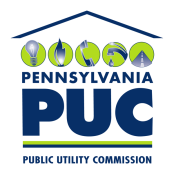  PUBLIC UTILITY COMMISSIONOffice of Administrative Law JudgeP.O. IN REPLY PLEASE REFER TO OUR FILE